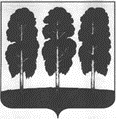 АДМИНИСТРАЦИЯ БЕРЕЗОВСКОГО РАЙОНАХАНТЫ-МАНСИЙСКОГО АВТОНОМНОГО ОКРУГА – ЮГРЫРАСПОРЯЖЕНИЕ  от 01.03.2022  			        		                         	                              № 128-рпгт. БерезовоО признании утратившими силу некоторых муниципальных правовых актов администрации Березовского районаВ целях приведения муниципальных правовых актов в соответствие с действующим законодательством:1.Признать утратившими силу распоряжения администрации Березовского района: - от 22.01.2020 № 38-р «Об утверждении публичной декларации о результатах реализации мероприятий муниципальной программы «Развитие культуры в городском поселении Березово»;- от 09.04.2021 № 230-р «О внесении изменения в распоряжение администрации Березовского района от 22.01.2020 № 38-р «Об утверждении публичной декларации о результатах реализации мероприятий муниципальной программы «Развитие культуры в городском поселении Березово»;- от 11.02.2022 № 93-р «О внесении изменения в распоряжение администрации Березовского района от 22.01.2020 № 38-р «Об утверждении публичной декларации о результатах реализации мероприятий муниципальной программы «Развитие культуры в городском поселении Березово».2. Разместить настоящее распоряжение на официальном сайте органов местного самоуправления Березовского района.3. Настоящее распоряжение вступает в силу после его подписания и распространяется на правоотношения, возникшие с 01.01.2022.И.о. главы района                                                                                                С.Н. Титов 